№ п/пНаименование товараЕд. изм.Кол-воТехнические, функциональные характеристикиТехнические, функциональные характеристикиТехнические, функциональные характеристики№ п/пНаименование товараЕд. изм.Кол-воПоказатель (наименование комплектующего, технического параметра и т.п.)Показатель (наименование комплектующего, технического параметра и т.п.)Описание, значение1.Песочный дворик №1 ДД-01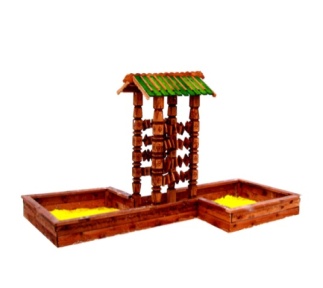 Шт. 11.Песочный дворик №1 ДД-01Шт. 1Высота (мм) Высота (мм) 16001.Песочный дворик №1 ДД-01Шт. 1Длина (мм)Длина (мм)55001.Песочный дворик №1 ДД-01Шт. 1Ширина (мм)Ширина (мм)30001.Песочный дворик №1 ДД-01Шт. 1Применяемые материалыПрименяемые материалыПрименяемые материалы1.Песочный дворик №1 ДД-01Шт. 1СтолбыВ кол-ве 4шт, изготовлены из бруса 150х150мм. древесины сосновых пород естественной влажности с геометрической резьбой по дереву. Нижняя часть столба покрыта битумной мастикой с последующим бетонированием.В кол-ве 4шт, изготовлены из бруса 150х150мм. древесины сосновых пород естественной влажности с геометрической резьбой по дереву. Нижняя часть столба покрыта битумной мастикой с последующим бетонированием.1.Песочный дворик №1 ДД-01Шт. 1Песочная коробка В кол-ве 1шт. Песочная коробка выполнена из доски сосновых пород естественной влажности, с покрытием антисептиком «Акватекс» в кол-ве и16 шт. В кол-ве 1шт. Песочная коробка выполнена из доски сосновых пород естественной влажности, с покрытием антисептиком «Акватекс» в кол-ве и16 шт. 1.Песочный дворик №1 ДД-01Шт. 1Счёты В кол-ве 8шт. Счеты выполнены из 5 деревянных бубликов изготовленных из деревянной доски с покрытием антисептиком «Акватекс»  и металлической перекладины диаметром 27мм.В кол-ве 8шт. Счеты выполнены из 5 деревянных бубликов изготовленных из деревянной доски с покрытием антисептиком «Акватекс»  и металлической перекладины диаметром 27мм.1.Песочный дворик №1 ДД-01Шт. 1Крыша двухскатная В кол-ве 1шт., выполнена из доски сосновых пород естественной влажности и  двух листов ОСБ  с покрытием гибкой черепицей «Шинглас».В кол-ве 1шт., выполнена из доски сосновых пород естественной влажности и  двух листов ОСБ  с покрытием гибкой черепицей «Шинглас».1.Песочный дворик №1 ДД-01Шт. 1МатериалыДеревянный брус  и деревянная доска выполнены из сосновой древесины естественной влажности, тщательно отшлифованы  со всех сторон и покрашены в заводских условиях антисептиком «Акватекс», саморезы по дереву, гибкая черепица «Шинглас».  ГОСТ Р 52169-2012Деревянный брус  и деревянная доска выполнены из сосновой древесины естественной влажности, тщательно отшлифованы  со всех сторон и покрашены в заводских условиях антисептиком «Акватекс», саморезы по дереву, гибкая черепица «Шинглас».  ГОСТ Р 52169-2012